CURRICULUM  VITAE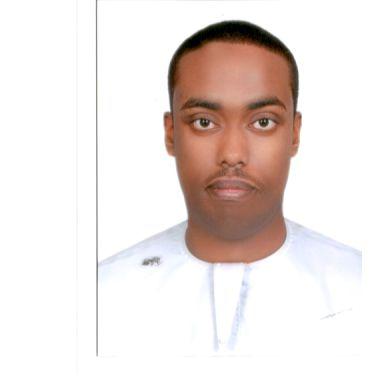 -PERSONAL DATA:    -Name:                                Abdulqani -Date & place of birth:   6/02/1996 Ajman                                                                                         -Nationality:                     Somalia                                                                                                     -Marital status:                single                                                                                        -EMAIL:                              abdulqani.314466@2freemail.com                                                                                    - driving license:              yes                                                                           -OBJECTIVES :    To pursue a challenging career in a dynamic financial  in the area of Administration management & or generational Development, Where the Opportunity to utilize Knowledge and Experience are available for the interest of the company as well as to build up professional career.                                                                                                  -EDUCATIONAL: - General Secondry Education Certificate. - Al- Mazaya  school for secondary education – sharjah                                                    -Financial Accounting Diploma                                                                                                                           TECHNICAL SKILLS:Computer:-good in Arabic and English Keyboarding                                                                                                                  -  Good in using Microsoft  office (work, Excel, Access, Powerpoint).                                                                                                                                                                              Office:                                                                                                                                                                     - answer the telephone and take messages  -prepare and send mail messages -prepare letters memos faxes in english and Arabic                                                                                             -filing                                                                                                                                                                                                                                                                                                                                                                                                                                                                             -LANGUAGE:                                                       -Arabic: Very Good command in Reading, Writing and Fluent Speaking.                                                                       - English: Very Good command in Reading, Writing and Fluent Speaking.                                                                       -PERSONNEL & TECHNICAL SKILLS: -Very good communication skills.                                                                                                           -Very good computers (windows & offices)& internet skills.                                                                 -work discipline.                                                                                                                                                      -Hard worker.                                                                                                                                                                                                  -Punctuality.                                                                                                                         - Strong desire to acquire new knowledge.                                                                                                               - Skills at work:- Computer use and easy to deal with Internet.- Commitment to official work and scheduled appointments. - Maintaining secrets and workflow.  Experiences: I was Work  in  Customer service for one year in Mcdonalds Sharjah.Taking the orders of customerTaking the customer's site and register I was Work  in  call center for tow year in Ajman Chamber.Taking customer inquiriesTell him steps registration certificate of origintransfer the call                                                                                                                                                                                                                                                                        -Greetings:                                                                                                                                                                                                                                                 - I thank you for taking the time to have a look at my profile.                                                                                                                                                                                                                                                                                                    - I really hope we can secure and land a suitable job within your Esteemed Organization.                                                                                                                                                                         -Again I appreciate all the efforts and really hoping we can have a sit    down and discussed job opportunities.  -Available Immediately                                                                                                                                                                                                                         -Kind Regards                                                                                                                                                                                                                                                -Abdulqani 